Sept 21 & 22, 2021Journal Entry #10ART THINK:  Write down 3 favorite foods. ANNOUNCEMENTS/REMINDERS:Silhouettes due NEXT TIME!HOMEWORK:  Bring a reference photo (printed) of some food (look for a variety of values and textures – ideas below)OBJECTIVES:Talk about adding dimension to silhouetteFinishing silhouette painting 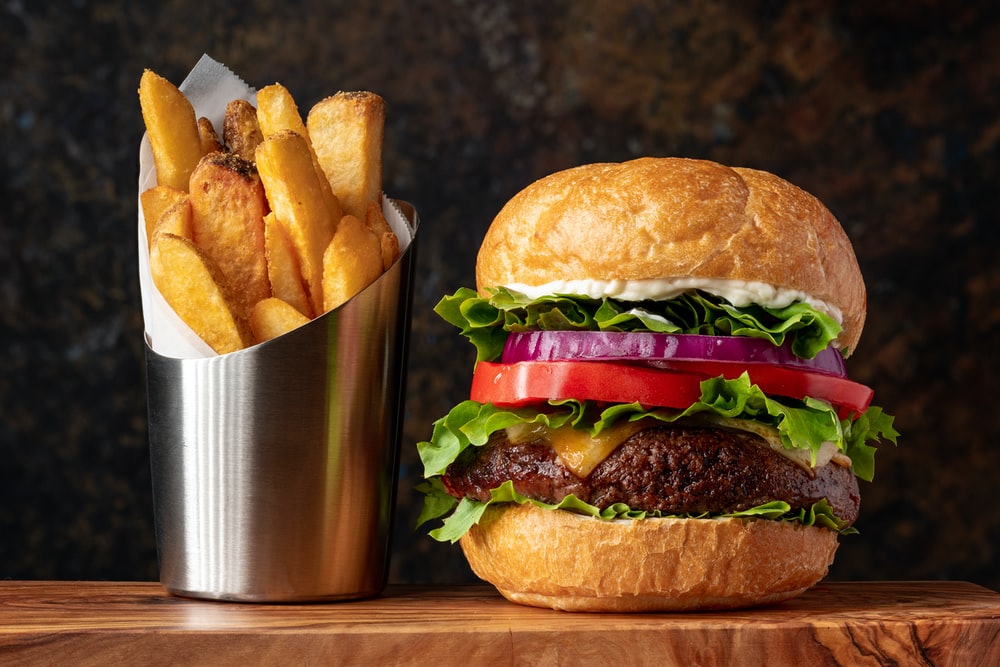 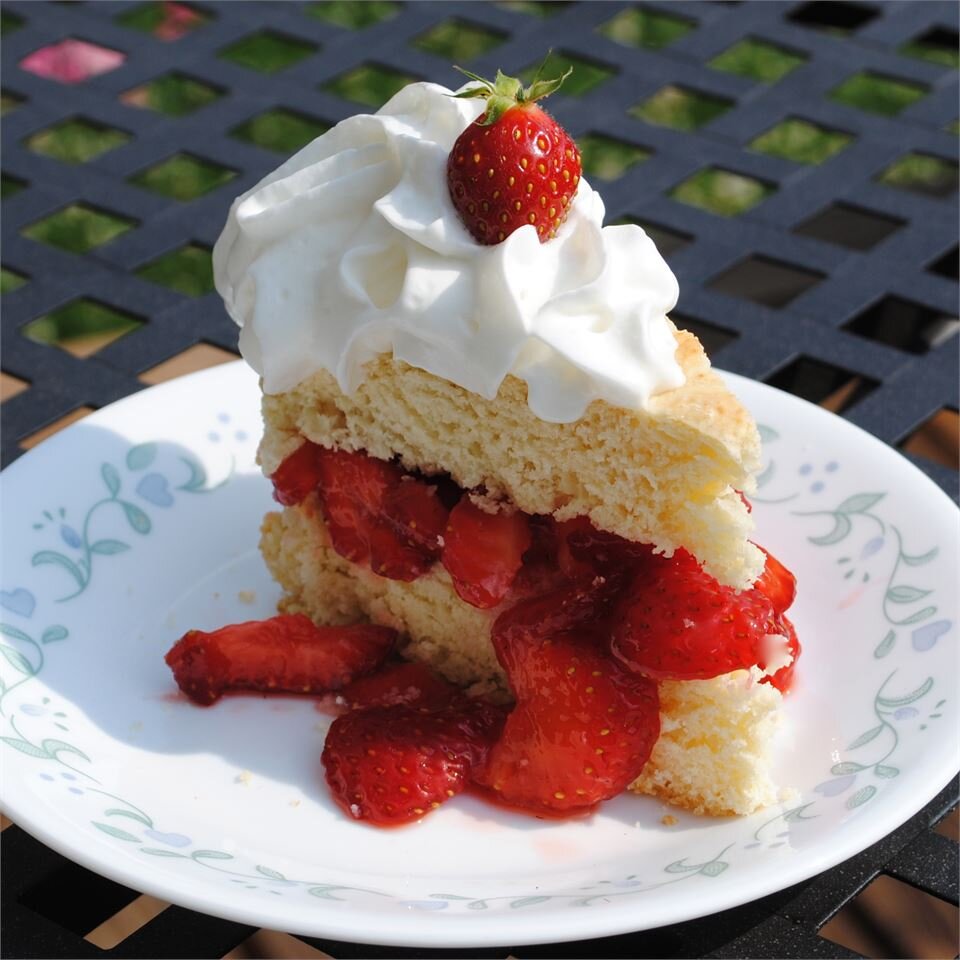 